ПОЧВООБРАБАТЫВАЮЩИЕ ПОСЕВНЫЕ АГРЕГАТЫ «FENIX»КРАТКАЯ ИНСТРУКЦИЯ ПО ЭКСПЛУАТАЦИИ (ПЕРВЫЙ ЗАПУСК)Проверка комплектации и сборка машины.Агрегаты «FENIX» состоят из двух частей: почвообрабатывающей и посевной. Из логистических соображений, чаще всего, их транспортируют отдельно, следовательно, приступая к запуску агрегата, необходимо начать с проверки комплектации машины и соединения почвообрабатывающей части с сошниками – прикрутить сошниковое звено к сошниковой рейке и прикрепить заделыватель.Соединить семяпроводы с сошниками при помощи резиновых соединительных элементов, закрепляемых пружинными зажимами. Следует помнить, что зеленые шланги обозначают технологические пути, и их следует адаптировать к расстоянию колес опрыскивателя.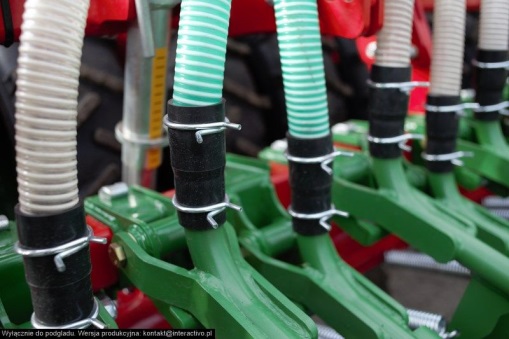 2. Присоединение машины к трактору. Присоединение агрегатов «FENIX» производится стандартно на трехточечной системе подвески трактора. Для работы агрегат должен быть установлен перпендикулярно основанию. Перевести приводное колесо высевающего валика с транспортного положения в рабочее положение, опуская его.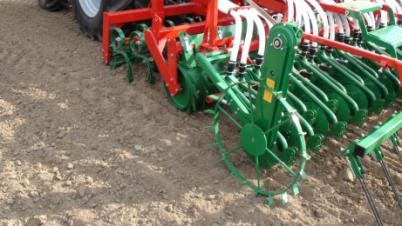 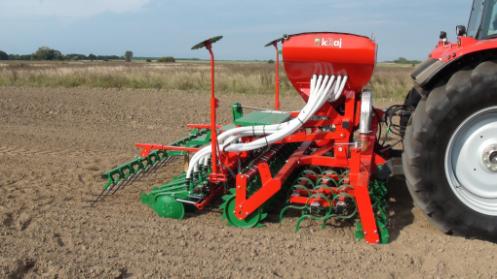 Подсоединение гидравлических шлангов.Масло в гидравлической системе пребывает под высоким давлением. При подсоединении гидравлических проводов машины к гидравлической системе трактора, следует убедиться, что она не находится под давлением. Перед тем, как приступить к подсоединению гидравлических шлангов к трактору, следует освободить избыточное давление и выключить двигатель.На гидравлическом масле работают следующие узлы: двигатель привода вентилятора, серводвигатель маркеров проезда, односторонние серводвигатели маркеров довсходовых дорожек (опция).ВНИМАНИЕ!!! Отводную линию гидравлического двигателя следует подключить к свободному выходу во внешней гидравлике трактора. Давление выхода не может превышать 5 бар. Отводная линия заканчивается евро-гнездом а линия подачи – евро-штифтом. Подсоединение отводной линии к дросселируемому гнезду влечет повреждение гидравлического двигателя. Рекомендуется производить замену гидравлических шлангов машины через 5 лет после начала эксплуатации.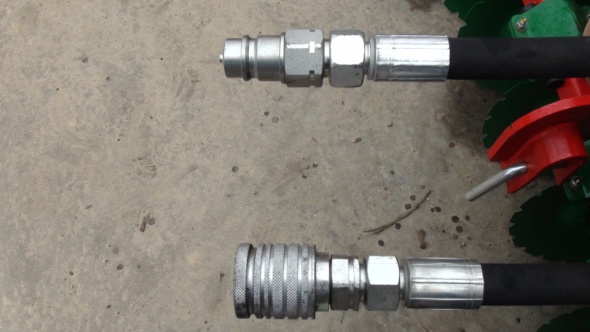 Подключение и настройки компьютера (опция).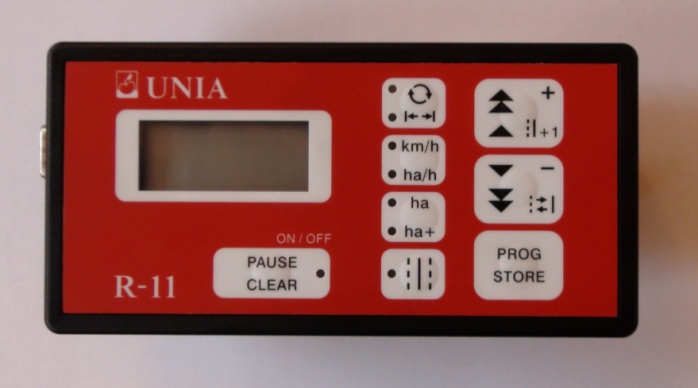 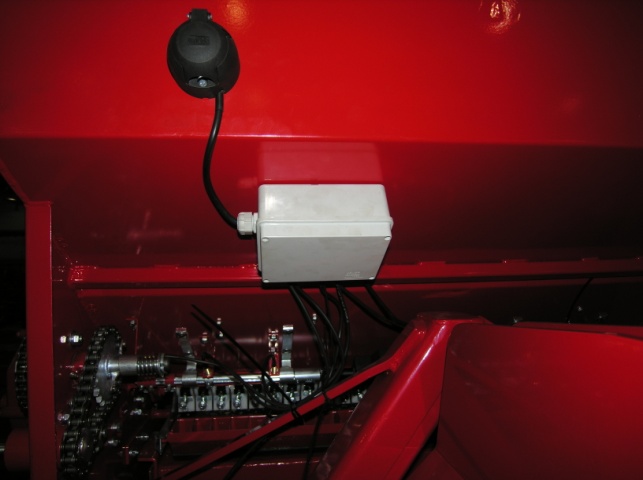 Панель управления компьютера устанавливается в тракторе таким образом, чтобы ее было видно оператору. Проверить введенные постоянные данные для соответствующей модели: периметр колеса и рабочая ширина. Затем ввести число, определяющее, через сколько проездов будут закрываться технологические дорожки (примеры в таблице).5. Установка дозы высева – проба вращением.Данные в таблице высева следует рассматривать ориентировочно. Для получения точной дозы высеваемого материала следует провести пробу вращением. Все значения указаны из расчета на один гектар. Как правило, пробу нужно делать на 1 ар (тогда дозу и количество оборотов делить на 100) или на 10 аров (для маленьких доз – тогда делить на 10).Семена в ящик для семян следует насыпать при полном закрытии дозировочного ролика – рекомендуется, или при установке ролика минимум на 15% меньше, чем указано в таблице высева. При засыпанном ящике, после каждого пробного высева, допускается уменьшение количества высеваемых семян не более чем на 1 оборот регулировочной рукоятки. Увеличение количества – без ограничений. При большем увеличении следует опорожнить ящик для семян и дозатор семян – чтобы не допустить повреждения дозатора.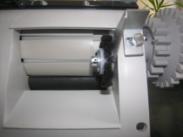 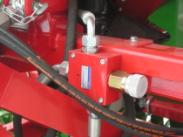 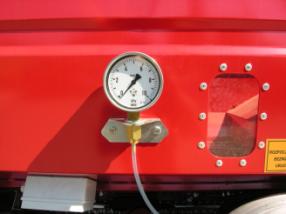 Если возникает потребность высева половины дозы каких-либо семян, согласно таблице высева, нужно маленькое зубчатое колесо выдвинуть изнутри большого зубчатого колеса и сцепить со вторым зубчатым колесом. Аналогично можно поступить при высеве маленьких доз семян, к примеру, рапса.ВНИМАНИЕ!!!1. Запрещается вращать ролик в направлении, противоположном направлению езды.2. Рекомендуется продувать зубчатую передачу дозатора – это существенно влияет на продление срока ее службы.3. По окончании работы рекомендуется тщательно помыть дозатор и просушить сжатым воздухом, а металлические части смазать машинным маслом.4. Уменьшение количества высева производится при пустом дозаторе.5. Перед каждым посевом следует проверять чистоту дозатора.Проба высева – «проба вращением».Проба высева – это действие, посредством которого определяется действительное количество семян, дозируемое дозировочным роликом, настроенным, согласно таблице посева.1. Настроить значения, согласно таблице2. Открутить винт, передвинуть обойму, снять колено и подставить под отверстие сосуд.3. Выполнить 163 оборота колесом (что соответствует 1/10 га).4. Взвесить семена, если нужно – откорректировать настройки и снова провести пробу5. По окончании пробы – закрепить колено к отверстию аппарата и прикрутить обойму болтом.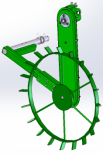 6. Наполнение и опорожнение ящика для семян.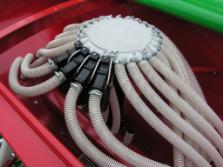 7. Регулировка глубины работы культивационной секции.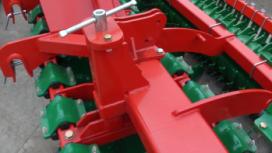 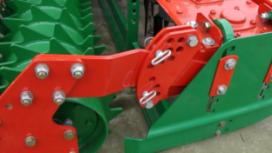 8. Регулировка глубины высева и нажим сошников.Чтобы настроить необходимую глубину высева для дисковых сошников без дожимных колесиков, следует установить соответствующую силу центрального прижима. Если это не даст ожидаемого результата, нужно отрегулировать глубину высева при помощи винтов, которые управляют положением параллелограммов, удерживающих сошниковую балку. Для дисковых сошников с дожимно-копирующими колесиками (опция) необходимую глубину высева получают посредством перекидки вилки колесика на соответствующее отверстие в державке и подбора силы прижима, аналогично, как в случае сошников без колесиков.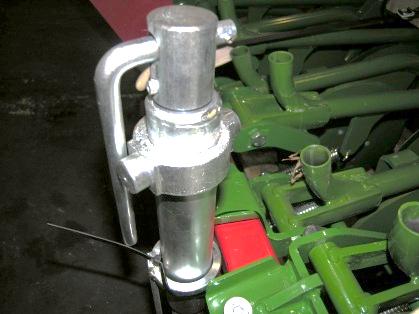 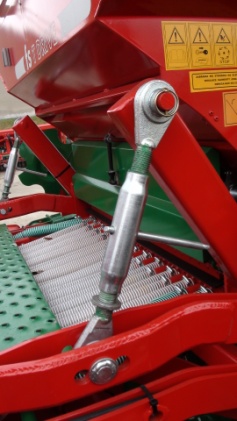 Ширина балки опрыскивателяШирина агрегата  3,0балка 12 м4балка 15 м5балка 16 м-балка 18 м6балка 20 м-балка 21 м7балка 24 м8